ЗАТВЕРДЖУЮ: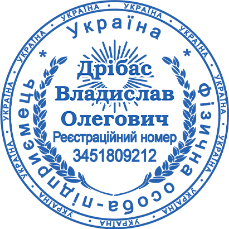 Директор Центру прогресивної освіти «Генезум»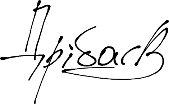 __________________В.О. Дрібас19.05.2023 р. ПРОГРАМАПІДВИЩЕННЯ КВАЛІФІКАЦІЇ ПЕДАГОГІЧНИХ ТА НАУКОВО-ПЕДАГОГІЧНИХ ПРАЦІВНИКІВ ДЛЯ РОБОТИ В ЗАКЛАДАХ ОСВІТИПрограму укладено згідно з п. 2 ст. 59 Закону України «Про освіту» та відповідно до п. 10 постанови Кабінету Міністрів України від 21 серпня 2019 року № 800 (із змінами і доповненнями, внесеними постановою КМУ від 27 грудня 2019 року № 1133)1Найменування програмиПедагогіка партнерства у роботі закладів дошкільної освіти: реалії та перспективи 2Мета програмианаліз та обмін досвідом роботи вихователів та інших працівників ЗДО у різних українських регіонів; формування нових освітянських компетентностей. 3Напрям програмипідвищення рівня професійної компетентності вихователів ЗДО;оволодіння практичними навичками  нових технологій у роботі за умов воєнного часу;орієнтація на створення власного продукту для здійснення виховного впливу на дітей раннього та дошкільного віку4Розробник програми Центр прогресивної освіти «Генезум». Автор програми: Макаренко Наталія, кандидат психологічних наук5Зміст програмиВиховний процес в ЗДО з урахуванням принципів педагогіки партнерстваДосвід вихователя закладу дошкільної освіти у форматі освітніх реформ та трансформацій Освітні тенденції в організації гурткової роботи в ЗДО 6Обсяг програми5 годин / 0,1 кредиту ЄКТС (у якості доповідача) / 0,05 кредиту ЄКТС (у якості слухача )7Форма участіЗаочна 8Вид підвищення кваліфікаціїВсеукраїнська науково-практична конференція9Перелік компетентностей, що вдосконалюватимуться / набуватимутьсяЗагальна компетентність (здатність діяти відповідно і свідомо на засадах поваги до прав і свобод людини та громадянина). Психологічна компетентність (здатність визначати і враховувати вікові та інші індивідуальні особливості дітей; здатність використовувати стратегії роботи з дітьми, які сприяють розвитку їхньої позитивної самооцінки і зниження рівня тривожності). Здоров’язбережувальна компетентність (здатність організовувати безпечне освітнє середовище, використовувати здоров’язбережувальні технології під час виховного процесу) 10Строки виконання програмиВідповідно до графіку, що розміщено на офіційному сайті https://genezum.org/ 11Документ, що видається учасникамСертифікат учасника Всеукраїнської науково-практичної конференції / Збірник матеріалів конференції 12Забезпечення розміщення на веб-сайтіhttps://genezum.org/